RESPUESTA DE GOBIERNOCOMISIÓN PRESIDENCIAL DE GESTIÓN PÚBLICA ABIERTA Y TRANSPARENCIAEn relación con la nota enviada por 8 organizaciones de sociedad civilACTIVANDO EL MECANISMO DE RESPUESTA RÁPIDA DE OGPGuatemala, 12 de noviembre 2018.Señores Miembros del Comité Directivo de la Alianza para el Gobierno AbiertoRespetables Señores integrantes del Grupo de Trabajo de Respuesta Rápida, con relación al caso de la Nota presentada por 8 organizaciones de sociedad civil guatemalteca trasladamos las siguientes observaciones y medios de verificación: La nota enviada con fecha 30 de octubre de 2018, por las 8 organizaciones de sociedad civil, hace referencia a los siguientes temas:Las decisiones del Gobierno con respecto a la Comisión Internacional contra la impunidad en Guatemala CICIG, y a su impacto en el proceso de OGP/AGA, específicamente a los valores.8 organizaciones de sociedad civil, se refieren al proceso de co-creación del 4to plan de Gobierno Abierto 2,018-2,020 y  realizan 4 solicitudes concretas  al Comité Directivo, por medio del Mecanismo de Respuesta Rápida. Con respecto al inciso a): En relación con las decisiones del Gobierno con respecto a la Comisión Internacional contra la impunidad en Guatemala CICIG, y a su impacto en el proceso de OGP/AGA, específicamente a los valores.El Gobierno de Guatemala, ha estado comprometido con la Lucha Anticorrupción, desde el momento que reactiva e impulsa el cumplimiento y el fortalecimiento de la Iniciativa de la Alianza para el Gobierno Abierto en Guatemala a finales de marzo de 2016, a dos meses de haber asumido funciones, momento en el cual el Señor Presidente de la República; Licenciado Jimmy Morales,  nombra como Punto de Contacto de Gobierno Abierto para Guatemala a la Licenciada Zaira Mejía, quien se encarga con el apoyo de la Presidencia, de reactivar la iniciativa, la Mesa Técnica de Gobierno Abierto y dar cumplimiento a los compromisos de Gobierno Abierto ante la Alianza para el Gobierno Abierto, fomentar los principios, valores y una cultura de Gobierno Abierto, de igual manera se creó el portal gobiernoabierto.gob.gt, se invita a colaborar y participar a las distintas entidades públicas, organizaciones de sociedad civil, cooperante y observadores a co-crear el 3er. Plan de Acción Nacional de Gobierno Abierto 2016-2018, el cual por primera vez en la historia de la existencia de la iniciativa, no solo logra co-crearse, y también logra cumplirse en el plazo establecido con un nivel de cumplimiento de 88.04%  a la fecha,  Plan en el cual participaron 19 entidades públicas implementadoras de compromisos y 2 organizaciones de sociedad civil.  http://gobiernoabierto.gob.gt/mapeo-de-cumplimiento-al-31-de-octubre/De igual manera, continuando con el fomento de los valores de Gobierno Abierto, las mesas de alto nivel que se han realizado al momento han contado con la participación de las más altas autoridades de los tres organismos de Estado, entidades autónomas y descentralizadas, organizaciones de sociedad civil, observadores y cooperantes, las cuales han sido presididas por el Señor Presidente, fomentando con ello una cultura de Gobierno Abierto. http://gobiernoabierto.gob.gt/programacion-de-mesas-tecnicas-de-gobierno-abierto-2018/Aunado a este esfuerzo, y bajo situaciones políticas complicadas para el país se inició y esta por concluir el proceso de co-creación del 4to. Plan de Acción Nacional de Gobierno Abierto 2018-2020, el cual ya no solo se enfoca en la transparencia y mecanismos anticorrupción como un fin, sino también como un medio para lograr mayor desarrollo para Guatemala, el cual esta vinculado con la agenda de los Objetivos de Desarrollo Sostenible ODS, el Plan Nacional de Desarrollo, Prioridades de País en la Agenda ODS,  la Política General de Gobierno, y las políticas públicas que están inmersas en los planes institucionales, que abarcan 12 ejes de gran importancia para el país. http://gobiernoabierto.gob.gt/cocreacion-del-4to-plan-de-accion-de-gobierno-abierto/Si bien, los valores de OGP, abarcan mucho más que los Planes de Acción Nacional de Gobierno Abierto de los 75 países que conforman la Alianza para el Gobierno Abierto Guatemala, es precisamente, por ello que el Gobierno tomó la decisión de crear la Comisión Presidencial de Gestión Pública Abierta y Transparencia, a través del Acuerdo Gubernativo 41-2018 de fecha 6 de marzo de 2018, la cual a su vez dota de institucionalidad a la iniciativa de Gobierno Abierto, y es dirigida por el Licenciado Álvaro Samayoa, en su calidad de Coordinador y Director Ejecutivo de dicha Comisión,  quien en conjunto con Punto de Contacto y todas las instancias vinculadas,  trabajan arduamente para fomentar una cultura de Gobierno Abierto.  http://gobiernoabierto.gob.gt/mesa-tecnica/La participación y el impulso de buenas prácticas de Gobierno Abierto ha contado con el acompañamiento y trabajo arduo de más de 80 entidades que forman parte del Foro Multisectorial de la Iniciativa, a través de la Mesa Técnica de Gobierno Abierto Guatemala, convirtiéndola en el foro multisectorial de mayor importancia para el país en materia de Transparencia, Anticorrupción y Desarrollo.Todo lo anterior, se enmarca en los preceptos contenidos en la Declaración de Gobierno Abierto:“Como integrantes de la Alianza para el Gobierno Abierto, comprometidos con losprincipios consagrados en la Declaración Universal de los Derechos Humanos,la Convención de las Naciones Unidas contra la Corrupción y otros instrumentosinternacionales relacionados con los derechos humanos y el buen gobierno:  …”“ACEPTAMOS la responsabilidad de aprovechar este momento para fortalecer nuestros compromisos con miras a promover la transparencia, luchar contra la corrupción, empoderar a los ciudadanos y aprovechar el poder de las nuevas tecnologías para que el gobierno sea más eficaz y responsable.”“Aumentar la disponibilidad de información sobre las actividades gubernamentales”, como se hace a través del portal de Gobierno Abierto, en donde todas las actividades relacionadas con la iniciativa se publican constantemente. Y resaltar el compromiso del Gobierno de Guatemala con:“Aplicar los más altos estándares de integridad profesional en todos nuestros gobiernos. Un gobierno responsable requiere altos estándares éticos y códigos de conducta para sus funcionarios públicos. Nos comprometemos a tener políticas, prácticas y mecanismos sólidos contra la corrupción, que garanticen la transparencia en la gestión de las finanzas públicas y las compras gubernamentales, y que fortalezcan el imperio de la ley. Nos comprometemos a mantener o establecer un marco jurídico para hacer pública la información sobre los ingresos y bienes de los altos funcionarios públicos nacionales. Nos comprometemos a promulgar y aplicar normas que protejan a los denunciantes. Nos comprometemos a poner a disposición del público información sobre las actividades y la eficacia de nuestros organismos encargados de aplicar las leyes contra la corrupción y de evitarla, así como los procedimientos de recurso a esos organismos, respetando la confidencialidad de información específica relativa a la aplicación de las leyes. Nos comprometemos a aumentar el número deelementos disuasivos contra el soborno y otras formas de corrupción en los sectores público y privado, así como a intercambiar información y experiencia.”Así como, con todos los preceptos contenidos en la Declaración de Gobierno Abierto, los cuales paulatinamente se van implentando y fortaleciendo en los países de conformamos la Alianza para el Gobierno Abierto; como un mecanismo de “prevención” de la corrupción, fortalecimiento de la transparencia para lograr mayor desarrollo para nuestros países.  http://gobiernoabierto.gob.gt/En cuanto al tema, del mandato de la Comisión Internacional contra la Impunidad en Guatemala CICIG ente encargado del acompañamiento al Ministerio Público en la investigación y seguimiento penal (no preventiva), el Gobierno de Guatemala ha manifestado que lo que se busca es fortalecer la institucionalidad del país, por medio del inicio del proceso de traslado de capacidades a los entes nacionales; con lo cual se busca fortalecer la lucha contra la Corrupción en Guatemala, en  concordancia con la Declaración de Gobierno Abierto,  en el sentido  “Luchar contra la corrupción, empoderar a los ciudadanos… “. Sin embargo, es importante ver a la Iniciativa de Gobierno Abierto en Guatemala como un mecanismo de gran impacto en los valores de Gobierno Abierto, en lo que hasta ahora se ha realizado y durante el próximo año del actual Gobierno, como del siguiente período gubernamental; al consolidarse como una iniciativa de “Prevención de la Corrupción”, que fomenta valores, principios y una cultura de Gobierno Abierto en Guatemala.Con respecto al punto b) las 8 organizaciones de sociedad civil,  realizan 4 solicitudes concretas  sobre el mismo al Comité Directivo, por medio del Mecanismo de Respuesta Rápido.   Ante dichas solicitudes, manifestamos lo siguiente: Es importante documentar, que de las 8 organizaciones de sociedad civil descritas en la nota,  de 2 de ellas, específicamente CIPRODENI y CENACIDE no se tiene documentado  que se hayan retirado de la iniciativa;  así mismo, por parte de las 6 organizaciones que nuevamente manifestaron su retiro de la Mesa Técnica de Gobierno Abierto en septiembre 2018 Acción Ciudadana, ICEFI, Red Ciudadana, Guatecambia, Seguridad en Democracia y Articulo 35, estuvieron participando en parte del proceso de co-creación del 4to. Plan, e incluso las 8 organizaciones participaron en la reunión de la Mesa Técnica de Gobierno Abierto Guatemala del 2 de agosto 2018 en donde 11 organizaciones de sociedad civil expusieron y presentaron las propuestas de mejora a la metodología del 4to. Plan de Acción Nacional de Gobierno Abierto 2018-2020.Es necesario aclarar que la solicitud de respuesta rápida la realiza una parte del sector de organizaciones de sociedad civil que participan o participaron en la Mesa Técnica de Gobierno Abierto, por lo que se deber tomar en cuenta la opinión del resto de organizaciones que están participando en la iniciativa para que el mecanismo de respuesta rápida pueda tener la posición completa del sector, también es importante tener el punto de vista de los cooperantes así como de los observadores que actualmente están participando en la mesa. En seguimiento a dicha reunión y a las propuestas de mejora de dichas organizaciones, se conformó un Comité Técnico de mejoras a la metodología del 4to. Plan, conformado por organizaciones de sociedad civil, entidades públicas, la coordinación de gobierno abierto y observadores;  quienes acordaron la realización de una encuesta electrónica que tenia como objetivo, identificar el nivel de avance de las 12 mesas de dialogo y trabajo en el proceso de co-creación del 4to. Plan, así como las áreas de mejora de dicho Plan. Es así como en septiembre 2018, las 6 organizaciones antes mencionadas en septiembre de 2018, manifiestan su retiro de la Mesa Técnica de Gobierno Abierto y del proceso de co-creación del 4to. Plan.  Sin embargo el trabajo del Comité Técnico continuó con las organizaciones de sociedad civil que aún se encuentran participando en el Comité Técnico, las entidades públicas, la coordinación de gobierno abierto y los observadores;  habiéndose logrado incorporar la gran mayoría de las acciones propuestas en el documento de mejoras de la metodología de las 11 organizaciones y otras observaciones del Comité Técnico, las cuales se detallan en el documento de mejoras de la Metodología que acordó el Comité Técnico y posteriormente la Mesa Técnica de Gobierno Abierto Guatemala.  Adjunto Link del documento en mención (aprobada el 21 de septiembre de 2018 por la Mesa Técnica de Gobierno Abierto Guatemala), así como el documento de la metodología inicial: http://gobiernoabierto.gob.gt/propuesta-de-mejora-conjunta-a-la-metodologia-de-co-creacion-del-4to-plan-de-accion-nacional-de-gobierno-abierto-2018-2020/http://gobiernoabierto.gob.gt/metodologia-cuarto-plan/Es importante mencionar, que se adicionan elementos como la transmisión vía Facebook live de las reuniones que se han estado llevando a cabo a partir de octubre 2018, y se implementa la ayuda de memoria sobre dichas reuniones, y se ha continuado colocando identificadores en los espacios de las organizaciones de sociedad civil que participan, a efecto se continúe visualizando su participación, también es necesario resaltar que en este proceso de co-creación del 4to. Plan, también hemos contado con la participación de ciudadanos técnicos especializados que han participado en las diferentes reuniones técnicas en donde se están co-creando los compromisos del 4to. Plan. Uno de los aspectos, que más fortalece este proceso y que evidencia la importancia que tiene el valor de la “Participación Ciudadana”, contenido en la Declaración de Gobierno Abierto y en los estándares de Gobierno Abierto es el hecho de haber realizado 6 foros de “Consulta Ciudadana”, en 6 Departamentos del país. Ciudadanos que, con su aporte, han colaborado con los técnicos de los 12 ejes para definir cuales son los principales problemas que aquejan a la población, los cuales fueron tomados en consideración en la co-creación de los compromisos del 4to. Plan de Acción de Gobierno Abierto 2018-2020, en los 6 foros, también participaron  40 Facilitadores de Gobierno Abierto  (entidades públicas, organizaciones de sociedad civil y observadores) que previamente habían sido capacitados por  INAP y Punto de Contacto, y el apoyo del Proyecto Participación Cívica de USAID. Habiendo contado con la participación de 499 Ciudadanos en total. 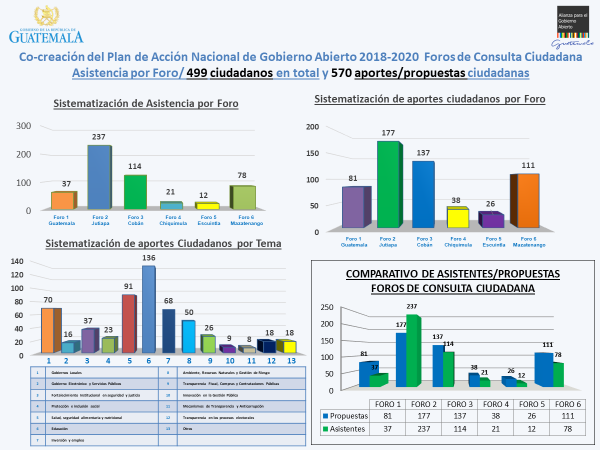 Fuente: información sistematizada de los listados de asistentes (ciudadanos) a los 6 foros de Consulta ciudadana.  Posteriormente a los Foros de Consulta Ciudadana,  se realizaron 2 Rondas de Mesas de Trabajo y Dialogo,  con base a los 12 ejes de trabajo del 4to. Plan de Acción Nacional de Gobierno Abierto 2018-2020;  y posterior a la incorporporación de mejoras a la Metodología de co-creación del 4to. Plan, se realizaron reuniones técnicas en de los 12 ejes (las cuales contaron con facilitadores especializados en las temáticas), se realizaron en las sedes  y con la presencia de las instituciones líderes de los ejes de trabajo ( estas reuniones se realizaron durante los meses de octubre y noviembre 2018, según calendario acordado por el Comité Técnico y las entidades que se proponen como responsables de compromisos, de igual manera de enviaron las convocatorias en el plazo acordado de una semana o 7  días previos a la reunión, a excepción de algunas que previo acuerdo del eje de trabajo fueron convocadas con menor anticipación al tiempo acordado.En seguimiento al trabajo realizado en las distintas reuniones técnicas,  se conformó una Comisión de Estilo, que apoyo a las entidades responsables de compromisos para que los mismos se estructurarán en una forma adecuada en;   adicionalmente Punto de Contacto Técnico, previo acuerdo de la Mesa incorporado en la metodología de co-creación, envió a la Unidad de Apoyo de la Alianza para el Gobierno Abierto,  el 26 de octubre 2018, las 25 propuestas de compromisos para sus respectivas recomendaciones.  Recomendaciones que fueron bien recibidas por las entidades públicas, organizaciones sociales y demás entidades que participan en el proceso.  Habiéndose realizado el día 7 de noviembre de 2018, una reunión técnica de co-creación, e incorporación de aportes y recomendaciones finales de AGA, organizaciones de sociedad civil, entidades públicas y observadores, a las 25 propuestas de compromisos de los 12 ejes de trabajo del 4to. Plan,  en ese sentido, se concluyó la jornada con la co-creación de 24 compromisos, los cuales lograron su validación técnica durante dicha jornada, en relación a los 2 compromisos de gobiernos locales, estos fueron integrados en un solo compromiso.http://gobiernoabierto.gob.gt/cocreacion-del-4to-plan-de-accion-de-gobierno-abierto/A continuación, información sistematizada sobre los 24 compromisos validados técnicamente al día 12 de noviembre 2018, así como la participación de las organizaciones de sociedad civil que participan en el proceso de co-creación actualmente y las 6 organizaciones de sociedad civil que se retiraron de la misma.22 ORGANIZACIONES DE SOCIEDAD CIVIL QUE ACTUALMENTE SE ENCUENTRAN PARTICIPANDO EN LA MESA TÉCNICA DE GOBIERNO ABIERTO GUATEMALA (12 de noviembre 2018)Listado de Organizaciones Sociales que participan en la Mesa Técnica de Gobierno Abierto(Actualizado al 12-11-2018)Fuente propia Gobierno Abierto Guatemala / http://gobiernoabierto.gob.gt/mesa-tecnica/DE LAS 22 ORGANIZACIONES QUE PARTICIPAN EN LA MTGA ANTERIORMENTE MENCIONADAS,  16 ORGANIZACIONES HAN PARTICIPADO EN LAS DISTINTAS REUNIONES DEL PROCESO DE CO-CREACIÓN, TAMBIÉN  EN ALGUNAS REUNIONES PARTICIPARON LAS 6 ORGANIZACIONES QUE DECIDIERON RETIRARSE DE LA MESA.(Lo cual podemos documentar con los listados de asistencia y ayudas de memoria que están publicados en el portal de Gobierno Abierto  www.gobiernoabierto.gob.gt ).Fuente propia Gobierno Abierto Guatemala / http://gobiernoabierto.gob.gt/mesa-tecnica/A CONTINUACIÓN, LAS ORGANIZACIONES DE SOCIEDAD CIVIL QUE NO SON INTEGRANTES DE LA MESA TÉCNICA DE GOBIERNO ABIERTO, SIN EMBARGO, HAN MANIFESTADO INTERÉS Y HAN PARTICIPADO EN DIFERENTES FASES Y REUNIONES DEL PROCESO DE CO-CREACIÓN DEL 4TO. PLAN:Fuente y links de referencia:http://gobiernoabierto.gob.gt/listado-de-transparencia-en-los-procesos-electorales-1ra-ronda/http://gobiernoabierto.gob.gt/listado-de-salud-seguridad-alimentaria-y-nutricional-1ra-ronda/http://gobiernoabierto.gob.gt/listado-de-mecanismos-de-transparencia-y-anticorrupcion-1ra-ronda/http://gobiernoabierto.gob.gt/listado-de-ambiente-y-recursos-naturales-1ra-ronda/http://gobiernoabierto.gob.gt/listado-de-asistentes-educacion-1ra-ronda/http://gobiernoabierto.gob.gt/listado-de-asistentes-transparencia-fiscal-compras-y-contrataciones-publicas-1ra-ronda/http://gobiernoabierto.gob.gt/listado-de-asistentes-transparencia-en-los-procesos-electorales-2da-ronda/http://gobiernoabierto.gob.gt/listado-de-asistentes-gobierno-electronico-y-servicios-publicos-en-linea-2da-ronda/ http://gobiernoabierto.gob.gt/listado-de-asistentes-inversion-y-empleo-2da-ronda/http://gobiernoabierto.gob.gt/listado-de-asistentes-salud-seguridad-alimentaria-y-nutricional-2da-ronda/http://gobiernoabierto.gob.gt/listado-de-asistentes-transparencia-fiscal-compras-y-contrataciones-publicas-2da-ronda/http://gobiernoabierto.gob.gt/listado-de-asistentes-innovacion-en-la-gestion-publica-2da-ronda/http://gobiernoabierto.gob.gt/listado-de-asistentes-gobiernos-locales-2da-ronda/http://gobiernoabierto.gob.gt/listado-de-asistentes-educacion-2da-ronda/http://gobiernoabierto.gob.gt/listado-de-asistentes-mecanismos-de-transparencia-y-anticorrupcion-2da-ronda/http://gobiernoabierto.gob.gt/listado-de-asistentes-reunion-tecnica-transparencia-en-los-procesos-electorales/http://gobiernoabierto.gob.gt/listado-de-asistentes-reunion-tecnica-fortalecimiento-institucional-en-seguridad-y-justicia/http://gobiernoabierto.gob.gt/listado-de-asistentes-reunion-tecnica-educacion/http://gobiernoabierto.gob.gt/listado-de-asistentes-2da-reunion-tecnica-innovacion-en-la-gestion-publica/http://gobiernoabierto.gob.gt/listado-de-asistentes-2da-reunion-tecnica-transparencia-en-los-procesos-electorales/http://gobiernoabierto.gob.gt/listado-de-asistentes-reunion-tecnica-fortalecimiento-institucional-en-seguridad-y-justicia-2da-reunion-tecnica/http://gobiernoabierto.gob.gt/listado-de-asistentes-a-3ra-reunion-tecnica-del-eje-de-transparencia-en-los-procesos-electorales/ES IMPORTANTE MENCIONAR QUE POR PRIMERA HAN PARTICIPADO CIUDADANOS EN LAS DISTINTAS REUNIONES Y ACTIVIDADES  DEL PROCESO DE CO-CREACIÓN DEL 4To. PLAN, CIUDADANOS TÉCNICOS ESPECIALISTAS EN LAS 12 TEMÁTICAS:Fuente y links de referencia: http://gobiernoabierto.gob.gt/listado-de-asistentes-reunion-tecnica-gobierno-electronico-y-servicios-publicos-en-linea/http://gobiernoabierto.gob.gt/listado-de-asistentes-reunion-tecnica-mecanismos-de-transparencia-y-anticorrupcion/http://gobiernoabierto.gob.gt/listado-de-asistentes-reunion-tecnica-inversion-y-empleo/http://gobiernoabierto.gob.gt/listado-de-asistentes-reunion-tecnica-gobiernos-locales/http://gobiernoabierto.gob.gt/listado-de-asistentes-reunion-tecnica-transparencia-fiscal-compras-y-contrataciones-publicas/http://gobiernoabierto.gob.gt/listado-de-asistentes-a-2da-reunion-tecnica-gobiernos-locales/http://gobiernoabierto.gob.gt/listado-de-asistentes-2da-reunion-tecnica-gobierno-electronico-y-servicios-publicos-en-linea/http://gobiernoabierto.gob.gt/listado-de-asistentes-2da-reunion-tecnica-mecanismos-de-transparencia-y-anticorrupcion/http://gobiernoabierto.gob.gt/listado-de-asistentes-2da-reunion-tecnica-ambiente-recursos-naturales-y-gestion-de-riesgo/http://gobiernoabierto.gob.gt/listado-de-asistentes-a-3ra-reunion-tecnica-del-eje-de-mecanismos-de-transparencia-y-anticorrupcion/http://gobiernoabierto.gob.gt/listado-de-ambiente-recursos-naturales-y-gestion-de-riesgo-4ta-reunion-tecnica/Este ha sido uno de los procesos de co-creación de Gobierno Abierto, más ambiciosos y de impacto potencial que Guatemala ha desarrollado y que a la fecha, con base a los 12 ejes de trabajo del 4to. Plan, suman más de  31 entidades públicas que estarán asumiendo compromisos en el 4to. Plan y entidades colaboradoras,  datos que les compartimos  a continuación:EJES 4to. Plan de Acción Nacional deGobierno Abierto 2018-2020http://gobiernoabierto.gob.gt/cocreacion-del-4to-plan-de-accion-de-gobierno-abierto/Fuente: Datos recopilados por Equipo Técnico de GA con base a los formatos de los borradores de compromisos.24 entidades del Organismo Ejecutivo implementarán compromisos y 7 entidades que son parte de otros Organismos de Estado y Entidades Autónomas y Descentralizadas, pero que se han unido de forma voluntaria a co-crear y asumir compromisos en este 4to. Plan de Acción; lo cual evidencia la amplitud del trabajo que se estaría realizando durante los próximos 2 años.Fuente propia Gobierno Abierto Guatemala Fuente propia Gobierno Abierto Guatemala OTRAS ENTIDADES COLABORADORES: SVET, INE, SECCATID, SCSPR, MINEX, Procuraduría de los Derechos Humanos PDH.INFORMACIÓN SOBRE LA PARTICIPACIÓN DE LAS 6 ORGANIZACIONES DE SOCIEDAD CIVIL QUE SE RETIRARON DE LA MTGA Fuente: conforme a listados de asistencia de la MTGA, notas y correos electrónicos enviadas por dichas instituciones. CONSIDERACIONES FINALES:Por parte de la Coordinación de Gobierno Abierto en Guatemala parte de la Comisión Presidencial de Gestión Pública Abierta y Transparencia, nos encontramos en la disposición y apertura, como siempre lo hemos estado, a dialogar con las organizaciones de sociedad civil, así como con cualquier iniciativa de la Alianza para el Gobierno Abierto en Guatemala y para resolver  diferencias relacionada con la Iniciativa.Agradecemos al Comité Directivo, así como al Comité integrado para dar respuesta a la solicitud de las 8 organizaciones de sociedad civil, su observancia objetiva sobre los diferentes elementos que se describen durante el presente documento.Agradeceremos el acompañamiento e interrelación con nuestro par del Gobierno de Canadá, tomando en cuenta que es actor por parte de Gobierno vinculado al mecanismo de respuesta rápida.Por parte del Gobierno de Guatemala, manifestamos nuestro compromiso para continuar fortaleciendo la iniciativa de gobierno abierto a través de sus principios y valores. Nos encontramos en el proceso de validación institucional, por parte de las autoridades superiores, de los 24 compromisos del 4to. Plan de Acción, por lo que esperamos en las próximas semanas estar enviando el 4to. Plan de Acción Aprobado por las instancias guatemaltecas correspondientes. Existe apertura del Gobierno de Guatemala, para el diseño e implementación del 4to. Plan de Acción Nacional de Gobierno Abierto 2018-2020, en el cual se abordan reformas significativas orientadas a mejorar la calidad de vida de las personas por medio de mecanismos de transparencia, anticorrupción y desarrollo. Reafirmamos el compromiso del Gobierno de la República en la lucha contra la corrupción, por medio de acciones que mejoren la efectivad e instucionalidad  pública en el país. Es necesario aclarar que la solicitud de respuesta rápida la realiza una parte del sector de organizaciones de sociedad civil que participan o participaron en la Mesa Técnica de Gobierno Abierto, por lo que se deber tomar en cuenta la opinión del resto de organizaciones que están participando en la iniciativa para que el mecanismo de respuesta rápida pueda tener la posición completa del sector, también es importante tener el punto de vista de los cooperantes así como de los observadores que actualmente están participando en la mesa. Finalmente estamos constantemente vinculando más actores a la Mesa Técnica de Gobierno Abierto, extendiendo la invitación a tanques de pensamiento, ONG’s, academia, sector privado agremiado, Gobiernos Locales  y otros actores  para que participen activamente a fin de enriquecer el proceso de co-creación e implementación de los planes de Gobierno Abierto y la promoción de una cultura de integridad en Guatemala.No.ORGANIZACIÓNFECHA DE INGRESO1Asociación Guatemalteca de la Cámara de Constructores –AGCC14 de febrero de 20172Asociación "K'amalb'e Rech Tinamit Ixim UIew" "Guía que conduce al pueblo Tierra del Maíz" - AKRTIU -1 de agosto de 20183Asociación Ciudadana Pro Nación –ACPN-11 de julio de 20164Asociación Guatemalteca de Investigadores de Presupuesto -AGIP-16 de noviembre de 20165Centro de Investigaciones Económicas Nacionales –CIEN6 de marzo de 20176Centro de investigaciones proyectos para el desarrollo y la paz -CEIDEPAZ26 de junio de 20177Centro Internacional para Investigación en Derechos Humanos -CIIDH-se retira el 1 de septiembre de 2017 y regresa el 10 de mayo de 20168ChildFund Guatemala16 de noviembre 20179Colegio de Ingenieros de Guatemala31 de octubre de 201810Coordinadora Institucional de Promoción por los Derechos del Niño –CIPRODENI3 de marzo de 201811El Centro Nacional de Información e Investigación en Desarrollo y Desastres –CENACIDE  se retira el 1 de septiembre de 2017 y regresa el11 de julio de 201612Empresarios por la Educación5 de julio de 201813Fundación para el Desarrollo de Guatemala –FUNDESA11 de diciembre de 201814Guatecivica. Renovó su compromiso en 2016. 27 de abril 201615GuatePuede, inicialmente se integraron como Podemos Guate4 de diciembre de 201716Instituto Centroamericano de Estudios Políticos -INCEP 19 de junio de 201717Observatorio de Pueblos Indígenas18de julio de 201618Ong CoST, Guatemala15 de febrero de 201719Red de Mujeres por la Democracia Guatemala  – WDN Capitulo Guatemala31 octubre de 201620SEDIG ONG14 de febrero de 201721TransparenteGT  organización cerró actividades29 de agosto de 201822Colegio de Ingenieros de Guatemala31 de octubre 2018No.ORGANIZACIÓN1Asociación Guatemalteca de Investigadores de Presupuesto -AGIP-2Centro Internacional para Investigación en Derechos Humanos -CIIDH3ChildFund Guatemala4CENACIDE5FUNDESA6Asociación CoST, Guatemala7CIEN8Guatecívica – Fundación Prosperiti GC9Red de Mujeres por la Democracia Guatemala  – RDM10CEIDEPAZ11TransparenteGT12Asociación "K'amalb'e Rech Tinamit Ixim UIew" "Guía que conduce al pueblo Tierra del Maíz" - AKRTIU -13CIPRODENI14Empresarios por la Educación15Save the Children 16Colegio de Ingenieros de GuatemalaNo. ORGANIZACIONES SOCIALES Y ACADEMIA QUE NO SON INTEGRANTES DE LA MTGA, SIN EMBARGO MANIFESTARON SU INTERÉS Y HAN PARTICIPADOEN LAS REUNIÓNES DEL PROCESO DE CO-CREACIÓN1Alas de Mariposa2Alejandro Girón (Academia)3Asociación de Estudiantes Universitarios -AEU-4Asociación de Investigación y Estudios Sociales -ASIES-5Cámara de Industria de Guatemala6Colectica para la Defensa de los Derechos de las Mujeres en Guatemala -CODEFEM-7CONFREAP8Escuela de Ciencia Política -ECP-9Fundación Carlos F. Novella10Fundación Guatemalteca para niños con Sordoceguera Alex Fundal11Fundación HCG, Ceiba.io12Grupo Guatemalteco de Mujeres  -GGM-13Hep+ /USAID14Innovation15Instancia de Consulta y Participación Social -INCOPAS -16International Treatment Preparedness Coalition – ITPC / LATCA17Majois Studio18Miamericas –MIA-19OES – Observatorio Económico Sostenible / Universidad del Valle de Guatemala20Red Nacional de Grupos GestoresCIUDADANOS que han participado en las reuniones de co-creaciónCIUDADANOS que han participado en las reuniones de co-creaciónNOMBRENOMBRE1Erwin Federico Rosales Martínez2Aldo OrdoñezNo.TemaCantidad de  Compromisosa cargo1Ambiente, Recursos Naturales y Gestión de Riesgo32Educación23Fortalecimiento Institucional en Seguridad24Gobierno Electrónico y Servicios Públicos en Línea25Gobiernos Locales16Innovación en la Gestión Pública 17Inversión y Empleo28Mecanismos de Transparencia y Anticorrupción29Protección e Inclusión Social210Salud, Seguridad Alimentaria y Nutricional211Transparencia en los Procesos Electorales212Transparencia Fiscal, Compras y Contrataciones Públicas3Cantidad de compromisos en total…………..Cantidad de compromisos en total…………..24No.ENTIDADES DEL ORGANISMO EJECUTIVO RESPONSABLESTOTAL DE HITOS POR ENTIDAD1Comisión Presidencial de Gestión Pública Abierta y Transparencia292INAP93Inspectoría General del Sistema Nacional de Seguridad14MAGA75MARN116MICUDE17MIDES128MINDEF19MINECO1110MINEDUC1111MINFIN1112MINGOB713MINTRAB714MSPAS1415ONSEC116PRONACOM417SCEP218SEGEPLAN619SENACYT120SESAN921STCSN422CONAP523INEES124SE-CONRED5No.ENTIDADES RESPONSABLES DE COMPROMISOS DE OTROS ORGANISMOS, ENTIDADES AUTÓNOMAS Y DESCENTRALIZADASTOTAL HITOS POR ENTIDAD1ANAM22CGC43Congreso de la República14INE15INFOM46RENAP37TSE10No.ENTIDADFECHA DE INGRESO A LA MTGAFECHA DE RETIRO 1era. vezFECHA DE REINCORPORACIÓN A LA MTGAFECHA DE RETIRO 2da. vez1Acción Ciudadana27 de abril de 20161 de septiembre de 201718 de enero de 201831 de agosto de 20182Instituto Centroamericano de Estudios Fiscales - ICEFI.26 abril de 20161 de septiembre de 20172 de agosto de 201831 de agosto de 20183Asociación para el Estudio y Promoción de la Seguridad en Democracia - SEDEM11 de julio de 2014-------------------------------1 de septiembre de 20184Red Ciudadana22 de junio de 20161 de septiembre de 201722 de febrero de 201831 de agosto de 20185Asociación Artículo 3525 marzo de 2017----------------------------14 de septiembre de 20186Guatecambia22 de junio de 20161 de septiembre de 201728 de febrero de 201817 de septiembre de 2018